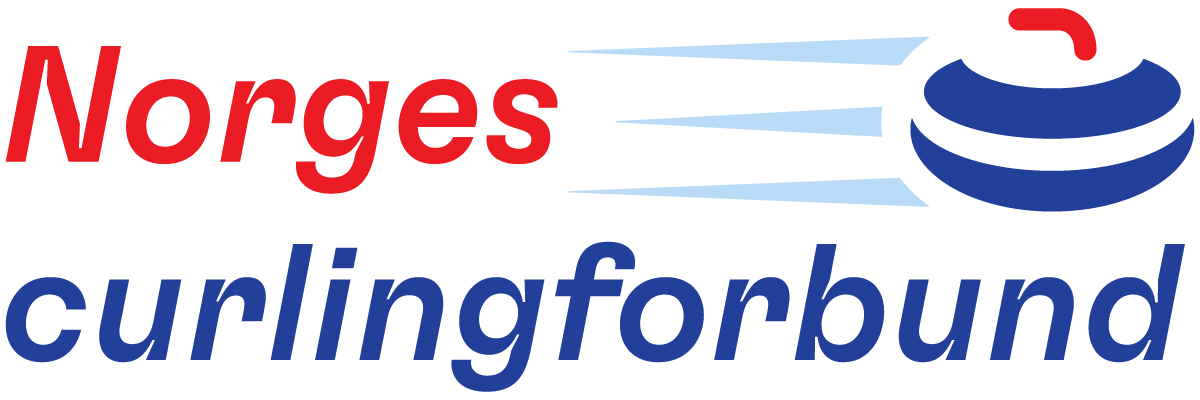 Turneringsstøtte for juniorlag (Periode 1.  1. aug – 31. des 2022)Turneringsstøtte for juniorlag (Periode 2.  1. jan  – 31. jun  2023)Ved godkjent søknad utbetaler vi støtte med følgende krav og muligheter. Merk: eventuelle allerede gjennomførte turneringer i perioden gir også grunnlag for støtte. Søknadsfrist: 15 september periode 1 og 15. januar periode 2.                        Tilsagn sendes ut fortløpende etter behandling.Deltakskrav Juniorlag må delta på (minimum):  NM junior  En Norgescup. (NB: dette gjelder for hele sesongen 2022-23)
Muligheter for støtte Godkjent søknad gir en grunnstøtte på 10 000,-.  Pr. sesong.Ved påmelding til internasjonal turnering utløses ytterligere 10 000,- (kun første påmelding). Gjelder World Curling Tour (WCT) og European Junior Curling Tour (EJCT) NCF dekker startkontingenten for laget på WCT og EJCT for inntil 6 turneringer gjennom sesongen mot dokumentasjon på deltakelse.  Det utløses reisestøtte til alle turneringsdeltagelser utenlands på EJCT eller WCT på kr: 5000,- for inntil 6 turneringer gjennom sesongen.Startkontingenten og reisestøtte betales ut ifra innsendt turneringsplan. Eventuelle utbetalte midler til kontingenter og reise som ikke blir benyttet, må tilbakebetales, eller trekkes fra neste godkjente søknad. 

Rapportering For alle søknader stilles det krav til vedlagt sesongplan for hvert søkende lag. Det skal sendes inn rapport fra turnering med mål for turneringene (resultat og spillermessige), samt en evaluering av turneringen og hva de skal jobbes med på trening etter turneringen. Dette kan sendes inn etter hver turnering, eller samlet innen utgangen av perioden det søkes for. Det er trener/lagleders ansvar at dette blir gjort.  Alle lag som mottar støtte, skal i en eller annen form bidra i barn- og ungdomsmiljøet i egen klubb, det er klubbens ansvar å legge til rette for at dette skjer. F.eks. kan dette være å bidra eller lede treninger, arrangere avslutninger eller oppstartsarrangementer for de unge, men det bør være ett inkluderende og attraktivt tilbud. Ren utøver:  Alle utøvere som spiller tuneringeringer i regi av NCF (NM og/eller Norges Cup), plikter årlig å gjennomføre “ren utøver” e-kurs. https://www.renutover.no/ Ved spørsmål eller problemer med gjennomføring, ta kontakt med forbundskontoret.Krav til trener/leder: Det er et minimumskrav at trenere og lagledere som følger lagene skal ha gjennomført trenerattesten (https://www.idrettsforbundet.no/digital/trenerattest/). Dette er ett krav for alle idretter under Norges idrettsforbund. I tillegg skal det leveres politiattest for alle trenere ledere som jobber med mindreårige barn, dette skal en ansvarlig i klubben håndtere. Les mer her: https://www.idrettsforbundet.no/klubbguiden/politiattest/ Ved spørsmål ta kontakt med forbundskontoret. SØKNAD OM TURNERINGSSTØTTE JUNIORLAG PERIODE 1 (1. AUG. TIL 31. DES. 2022)Turneringsliste RAPPORT FRA TURNERINGER FOR JUNIORLAGFør turnering: Rapport fra Turnering Rapportene kan sendes til curling@nif.idrett.no SØKNAD OM TURNERINGSSTØTTE JUNIORLAG PERIODE 2  (1. JAN. TIL 31. JUN. 2023)Turneringsliste RAPPORT FRA TURNERINGER FOR JUNIORLAGFør turnering: Rapport fra Turnering Rapportene kan sendes til curling@nif.idrett.no Lag Klubb Kontaktperson (navn og e-mail/telefon) Kontaktperson (navn og e-mail/telefon) Spillere Turneringens navn EJCT/ WCT Andre turneringer Dato Sted/ Land Startkont. 1 2 3 4 5 6 7 8 Lag Klubb Turnering Turnering Mål med turnering Resultat mål: (f.eks. plassering, antall kamper vunnet) Spillemessig mål: (f.eks. god kommunikasjon gjennom turneringen, kontroll på islesing, godt humør)  Vurdering av måloppnåelse: Kort evaluering av kamper resultater/motstandere:  Hva var bra gjennom turneringen: Hva må jobbes med på trening:  Lag Klubb Kontaktperson (navn og e-mail/telefon) Kontaktperson (navn og e-mail/telefon) Spillere Turneringens navn EJCT/ WCT Andre turneringer Dato Sted/ Land Startkont. 1 2 3 4 5 6 7 8 Lag Klubb Turnering Turnering Mål med turnering Resultat mål: (f.eks. plassering, antall kamper vunnet) Spillemessig mål: (f.eks. god kommunikasjon gjennom turneringen, kontroll på islesing, godt humør)  Vurdering av måloppnåelse: Kort evaluering av kamper resultater/motstandere:  Hva var bra gjennom turneringen: Hva må jobbes med på trening:  